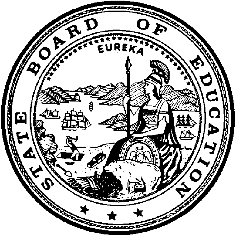 California Department of EducationExecutive OfficeSBE-006 (REV. 1/2018)Specific WaiverCalifornia State Board of Education 
September 2023 Agenda 
Item #W-08SubjectRequest by Lucerne Elementary School District to waive Education Code Section 56362(c), allowing the caseloads of one resource specialist to exceed the maximum caseload of 28 students by no more than four students (32 maximum).Waiver Number13-2-2023Type of ActionAction, ConsentSummary of the Issue(s)The Lucerne Elementary School District (LESD) requested to increase the caseload of one resource specialist from the maximum allowed caseload of 28 students to 32 students.Authority for WaiverEducation Code (EC) Section 56101RecommendationApproval: NoApproval with conditions: YesDenial: NoThe California Department of Education (CDE) recommends approval with the following conditions: (1) The District must provide each resource specialist instructional aide time of at least five hours daily whenever the resource specialists’ caseloads exceed the statutory maximum caseload of 28 students by no more than 4 students (32 maximum), during the waiver's effective period, per California Code of Regulations Title 5 (5 CCR), Section 3100(d)(2).Summary of Key IssuesA resource specialist is a credentialed teacher providing instruction and services to children with individualized education programs (IEPs) that are assigned to general education teachers for the majority of the school day. Resource specialists coordinate special education services with general education programs as well as provide direct instruction and consultation for students with IEPs.The CDE, Special Education Division (SED), completes a thorough review of the resource specialist program (RSP) waiver submissions to develop recommendations and conditions including, but not limited to the following:Confirming the demographic information on the waiver submission is accurate.Contacting the resource teacher to confirm that the teacher agreed to the waiver, and the teacher information provided on the waiver submission is accurate.Reviewing the number of RSP caseload waivers submitted by the local education agency (LEA) over the last two school years to ensure the number of requests are reasonable based on the size of the LEA.Reviewing the SED compliance complaint database for any RSP caseload complaints filed against the LEA. If a complaint has been filed, the SED follows up on any determinations of noncompliance and corresponding corrective actions.If necessary, talking to the LEA administrator to gather additional information.Any relevant information obtained from this review is included in the description below.Lucerne Elementary School District The LESD requested to increase the caseload of Jennifer Adams, resource specialist at LESD to 32 students. Per the LESD, there was an increase in the number of students receiving special education services at Lucerne Elementary School and as a result, the LESD actively worked to hire an additional Special Education teacher at Lucerne Elementary School to absorb part of the current resource specialist’s caseload.The LESD has received no complaints registered related to the school district exceeding the maximum resource specialist program caseload over the last four years.  The resource specialist has agreed to the waiver and has received more than the required amount of instructional aide time. Prior to the increase in caseload, the RSP teacher had the support of four instructional aides as follows: instructional aide 1 (six hours), instructional aide 2 (five hours), instructional aide 3 (three and a half hours), and instructional aide 4 (two and half hours).  After the caseload increased, the teacher had an additional five-hour instructional aide. The CDE recommends approval with conditions.Demographic Information: The LESD has a student population of 283 and is located in a rural area in Lake County.Summary of Previous State Board of Education Discussion and ActionEC Section 56101 allows the State Board of Education (SBE) to waive any provision of EC or regulation if the waiver is necessary or beneficial when implementing a student’s IEP. Title 5 CCR specifically allows the SBE to approve waivers for RSP caseloads to exceed the maximum caseload of 28 students by no more than 4 students. However, there are specific requirements in regulations which must be met for approval, and if requirements are not met, the waiver must be denied:(1) The requesting agency demonstrates to the satisfaction of the SBE: (a) that the excess resource specialist caseload results from extraordinary fiscal and/or programmatic conditions; and (b) that the extraordinary conditions have been resolved or will be resolved by the time the waiver expires.(2) The waiver stipulates that an affected resource specialist will have the assistance of an instructional aide at least five hours daily whenever that resource specialist's caseload exceeds the statutory maximum during the waiver's effective period.(3) The waiver confirms that the students served by an affected resource specialist will receive all of the services called for in their IEPs.(4) The waiver was agreed to by any affected resource specialist, and the bargaining unit, if any, to which the resource specialist belongs participated in the waiver's development.(5) The waiver demonstrates to the satisfaction of the SBE that the excess caseload can be reasonably managed by an affected resource specialist in particular relation to: (a) the resource specialist's student contact time and other assigned duties; and (b) the programmatic conditions faced by the resource specialist, including, but not limited to, student age level, age span, and the behavioral characteristics; number of curriculum levels taught at any one time or any given session; and intensity of student instructional needs. The SBE receives several waivers of this type each year, and approximately 90 percent are approved. Due to the nature of this type of waiver, RSP waivers are almost always retroactive.Fiscal Analysis (as appropriate)There is no statewide fiscal impact of waiver(s) approval.Attachment(s)Attachment 1: Summary Table (1 page)Attachment 2: Lucerne Elementary School District Waiver Request 13-2-2023 (2 pages). (Original waiver request is signed and on file in the Waiver Office.)Attachment 3: Resource Specialist Caseload Waiver Request, Administrator Supplemental Form (3 pages).Attachment 4: Resource Specialist Caseload Waiver Request, Teacher Supplemental Form (4 pages).Attachment 1: Summary TableCalifornia Education Code Section 56101Created by California Department of Education: June 2023Attachment 2: Waiver 13-2-2023 Lucerne Elementary School DistrictCalifornia Department of Education WAIVER SUBMISSION – SpecificCD Code: 1764048Waiver Number: 13-2-2023	Active Year: 2023Date In: 2/22/2023 11:23:11 AMLocal Education Agency: Lucerne ElementaryAddress: 3351 Country Club Dr.Lucerne, CA 95458  Start: 1/31/2023	 	End: 6/2/2023Waiver Renewal: NoWaiver Topic: Special Education ProgramEd Code Title: Resource Teacher Caseload Ed Code Section: 56362 (c)Ed Code Authority: 56101 and 5 CCR Section 3100Ed Code or CCR to Waive: The California Education Code Section 56362(c) states that no resource specialist shall have a caseload which exceeds [28] 32 students, per California Code of Regulations, Title 5, Section 3100Outcome Rationale: We had several of our current students qualify for special education services. We also had new students move into the district with IEPs. Student Population: 283City Type: RuralLocal Board Approval Date: 2/8/2023Audit Penalty Yes or No: N	oCategorical Program Monitoring: NoSubmitted by: Ms. Megan GrantPosition: Superintendent/ PrincipalE-mail: mgrant@lucerne.k12.ca.usTelephone: 707-274-5578 x111  Bargaining Unit Date: 01/31/2023Name: Lucerne Elementary Teachers AssociationRepresentative: Karen GloverTitle: PresidentPhone: (707)274-5578Position: SupportWaiver NumberSchool District, SchoolName of Teachers, Agrees to Excess Caseload?Over Statutory Caseload for More Than Two Years?Previous Aide Time (prior to increased caseload), Current Aide Time (with increased caseload)Period of RequestLocal Board Approval DateBargaining Unit, Representative, Consulted, Date, and Position13-2-2023Lucerne Elementary School DistrictJennifer Adams, YesNoPrevious: 17 hoursCurrent: 18 hoursRequestedJanuary 31, 2023 to June 2, 2023Recommended January 31, 2023 to June 2, 2023February 8, 2023Lucerne Elementary Teachers Association, Karen Glover, President, SupportJanuary 31, 2023